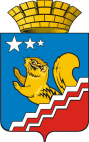 Свердловская областьГЛАВА ВОЛЧАНСКОГО ГОРОДСКОГО ОКРУГА         постановление25.02.2022 года 			      	                               	               	              	      	№ 79                                                                     г. ВолчанскОб утверждении положения о составе и порядке подготовкидокументов территориального планирования Волчанского городского округа Свердловской области, о порядке подготовки изменений и внесения их в такие документы, а также состав, порядок подготовки планов реализации таких документовВ соответствии с Градостроительным кодексом Российской Федерации, руководствуясь Федеральным законом от 06.10.2003 года № 131-ФЗ «Об общих принципах организации местного самоуправления в Российской Федерации», Уставом Волчанского городского округа,ПОСТАНОВЛЯЮ:	1. Утвердить Положение о составе и порядке подготовки документов территориального планирования Волчанского городского округа Свердловской области, о порядке подготовки изменений и внесения их в такие документы, а также состав, порядок подготовки планов реализации таких документов.2. Разместить настоящее постановление на официальном сайте Волчанского городского округа в сети Интернет по адресу: www.volchansk-adm.ru.3. Контроль за исполнением настоящего постановления возложить на заместителя главы Волчанского городского округа по вопросам жилищно-коммунальному хозяйству, транспорту, энергетики и связи Соколюка М.П.Глава городского округа						         А.В. Вервейн	УТВЕРЖДЕНО	постановлением главыВолчанского городского округа от 25.02.2022 года № 79Положениео составе и порядке подготовки документов территориального планирования Волчанского городского округа Свердловской области, о порядке подготовки изменений и внесения их в такие документы, а также состав, порядок подготовки планов реализации таких документовГлава 1. Общие положения1. Настоящее Положение о составе, порядке подготовки документа территориального планирования Волчанского городского округа Свердловской области, порядке подготовки изменений и внесения их в такие  документы, а ткаже состав, порядок подготовки планов реализации таких документов (далее - Положение) разработано в соответствии со статьями 8, 9, 18, 23 - 25 Градостроительного кодекса Российской Федерации, Приказом Минэкономразвития России от 21.07.2016 № 460 «Об утверждении порядка согласования проектов документов территориального планирования муниципальных образований, состава и порядка работы согласительной комиссии при согласовании проектов документов территориального планирования».2. Настоящее Положение устанавливает требования к составу, порядку подготовки и внесения изменений в документ территориального планирования Волчанского городского округа.3. Документом территориального планирования Волчанского городского округа является Генеральный план Волчанского городского округа (далее - Генеральный план).4. Подготовка Генерального плана осуществляется применительно ко всей территории Волчанского городского округа (далее - городской округ).Глава 2. Состав и содержание Генерального плана5. Генеральный план содержит: 1) Положение о территориальном планировании; 2) Карту планируемого размещения объектов местного значения городского округа; 3) Карту границ населенных пунктов (в том числе границ образуемых населенных пунктов), входящих в состав городского округа;4) Карту функциональных зон городского округа.6. Положение о территориальном планировании, содержащееся в Генеральном плане, включает в себя:1) сведения о видах, назначении и наименованиях планируемых для размещения объектов местного значения городского округа, их основные характеристики, их местоположение (для объектов местного значения городского округа, не являющихся линейными объектами, указываются функциональные зоны), а также характеристики зон с особыми условиями использования территорий в случае, если установление таких зон требуется в связи с размещением данных объектов;2) параметры функциональных зон, а также сведения о планируемых для размещения в них объектах федерального значения, объектах регионального значения, объектах местного значения городского округа, за исключением линейных объектов.7. На карте планируемого размещения объектов местного значения городского округа отображаются планируемые для размещения объекты местного значения городского округа, относящиеся к следующим областям:1) электро-, тепло-, газо- и водоснабжение населения, водоотведение;2) автомобильные дороги местного значения;3) физическая культура и массовый спорт, образование, обработка, утилизация, обезвреживание, размещение твердых коммунальных отходов;4) иные области в связи с решением вопросов местного значения городского округа.Виды объектов местного значения городского округа, подлежащих отображению в Генеральном плане, установлены в Законе Свердловской области от 4 июля 2016 года № 76-ОЗ «О видах объектов регионального значения и местного значения, подлежащих отображению на документах территориального планирования Свердловской области и муниципальных образований, расположенных на территории Свердловской области».8. На карте границ населенных пунктов (в том числе границ образуемых населенных пунктов), входящих в состав городского округа, отображаются границы населенных пунктов (в том числе границы образуемых населенных пунктов), входящих в состав городского округа.9. На карте функциональных зон городского округа отображаются границы и описание функциональных зон с указанием планируемых для размещения в них объектов федерального значения, объектов регионального значения, объектов местного значения городского округа (за исключением линейных объектов) и местоположения линейных объектов федерального значения, линейных объектов регионального значения, линейных объектов местного значения городского округа.10. Обязательным приложением к Генеральному плану являются сведения о границах населенных пунктов (в том числе границах образуемых населенных пунктов), входящих в состав городского округа, которые должны содержать графическое описание местоположения границ населенных пунктов, перечень координат характерных точек этих границ в системе координат, используемой для ведения Единого государственного реестра недвижимости. Допускается подготовка текстового описания местоположения границ населенных пунктов. Формы графического и текстового описания местоположения границ населенных пунктов, требования к точности определения координат характерных точек границ населенных пунктов, формату электронного документа, содержащего указанные сведения, устанавливаются федеральным органом исполнительной власти, осуществляющим функции по выработке государственной политики и нормативно-правовому регулированию в сфере ведения Единого государственного реестра недвижимости, осуществления государственного кадастрового учета недвижимого имущества, государственной регистрации прав на недвижимое имущество и сделок с ним, предоставления сведений, содержащихся в Едином государственном реестре недвижимости.11. К Генеральному плану прилагаются материалы по его обоснованию в текстовой форме и в виде карт.12. Материалы по обоснованию Генерального плана в текстовой форме содержат:1) сведения о планах и программах комплексного социально-экономического развития городского округа (при их наличии), для реализации которых осуществляется создание объектов местного значения городского округа;2) обоснование выбранного варианта размещения объектов местного значения городского округа на основе анализа использования территорий городского округа, возможных направлений развития этих территорий и прогнозируемых ограничений их использования, определяемых в том числе на основании сведений, содержащихся в информационных системах обеспечения градостроительной деятельности, федеральной государственной информационной системе территориального планирования, в том числе материалов и результатов инженерных изысканий, содержащихся в указанных информационных системах, а также в государственном фонде материалов и данных инженерных изысканий;3) оценку возможного влияния планируемых для размещения объектов местного значения городского округа на комплексное развитие этих территорий;4) утвержденные документами территориального планирования Российской Федерации, документами территориального планирования двух и более субъектов Российской Федерации, документами территориального планирования субъекта Российской Федерации сведения о видах, назначении и наименованиях планируемых для размещения на территории Волчанского городского округа объектов федерального значения, объектов регионального значения, их основные характеристики, местоположение, характеристики зон с особыми условиями использования территорий в случае, если установление таких зон требуется в связи с размещением данных объектов, реквизиты указанных документов территориального планирования, а также обоснование выбранного варианта размещения данных объектов на основе анализа использования этих территорий, возможных направлений их развития и прогнозируемых ограничений их использования;5) перечень и характеристику основных факторов риска возникновения чрезвычайных ситуаций природного и техногенного характера;6) перечень земельных участков, которые включаются в границы населенных пунктов, входящих в состав городского округа, или исключаются из их границ, с указанием категорий земель, к которым планируется отнести эти земельные участки, и целей их планируемого использования;7) сведения об утвержденных предметах охраны и границах территорий исторических поселений федерального значения и исторических поселений регионального значения.13. Материалы по обоснованию Генерального плана в виде карт отображают:1) границы городского округа;2) границы существующих населенных пунктов, входящих в состав городского округа;3) местоположение существующих и строящихся объектов местного значения городского округа;4) особо охраняемые природные территории федерального, регионального, местного значения;5) территории объектов культурного наследия;6) зоны с особыми условиями использования территорий;7) территории, подверженные риску возникновения чрезвычайных ситуаций природного и техногенного характера;8) границы лесничеств, лесопарков;9) иные объекты, иные территории и (или) зоны, которые оказали влияние на установление функциональных зон и (или) планируемое размещение объектов местного значения городского округа или объектов федерального значения, объектов регионального значения.14. Каждая из карт Генерального плана может быть представлена в виде одной карты, нескольких карт (включая фрагменты соответствующих карт). Состав, содержание и масштаб карт, содержащихся в Генеральном плане, а также дополнительных карт и отдельных фрагментов соответствующих карт, могут определяться заданием на подготовку проекта Генерального плана.
Глава 3. Порядок подготовки и утверждения Генерального плана15. Подготовка проекта Генерального плана осуществляется в соответствии с требованиями, установленными Градостроительным кодексом Российской Федерации, Законом Свердловской области от 4 июля 2016 года № 76-ОЗ «О видах объектов регионального значения и местного значения, подлежащих отображению на документах территориального планирования Свердловской области и муниципальных образований, расположенных на территории Свердловской области» с учетом особенностей, установленных данной главой. 16. Порядок подготовки и утверждения Генерального плана включает в себя:1) принятие решения о подготовке проекта Генерального плана;2) определение разработчика проекта (далее - подрядчик) Генерального плана;3) подготовку проекта Генерального плана;4) рассмотрение проекта Генерального плана на публичных слушаниях;5) согласование проекта Генерального плана;6) утверждение Генерального плана.17. Решение о подготовке проекта Генерального плана принимает глава Волчанского городского округа путем издания правового акта главы Волчанского городского округа.Решение подлежит размещению в информационно телекоммуникационной сети "Интернет" по адресу: http://www.http://volchansk-adm.ru/ и опубликованию в порядке, установленном для официального опубликования муниципальных правовых актов, иной официальной информации.18. Заказчиком по подготовке проекта Генерального плана является отдел ЖКХ, строительства и архитектуры администрации Волчанского городского округа (далее - уполномоченный орган).19. Уполномоченный орган в рамках подготовки проекта Генерального плана:1) разрабатывает техническое задание на подготовку проекта Генерального плана;2) обеспечивает определение разработчика проекта (далее - подрядчик) в соответствии с законодательством Российской Федерации о контрактной системе в сфере закупок товаров, работ, услуг для обеспечения государственных и муниципальных нужд.20. Подрядчик при содействии уполномоченного органа осуществляет сбор необходимых для подготовки проекта Генерального плана исходных данных.21. Подготовленный в порядке, установленном действующим законодательством в области градостроительной деятельности и настоящим Положением, проект Генерального плана представляется подрядчиком заказчику.22. Проект Генерального плана подлежит согласованию с уполномоченным Правительством Российской Федерации федеральным органом исполнительной власти, с высшим исполнительным органом государственной власти субъекта Российской Федерации, с заинтересованными органами местного самоуправления муниципальных образований, имеющих общую границу с городским округом, в случаях, предусмотренных статьей 25 Градостроительного кодекса Российской Федерации.23. Уполномоченный орган обеспечивает доступ к проекту Генерального плана и материалам по обоснованию проекта в информационной системе территориального планирования с использованием официального сайта в информационно-телекоммуникационной сети "Интернет", определенного федеральным органом исполнительной власти, уполномоченным на осуществление контроля за соблюдением порядка ведения информационной системы территориального планирования на срок, установленный законодательством о градостроительной деятельности.24. Уполномоченный орган направляет уведомление в электронной форме и (или) посредством почтового отправления в заинтересованные органы, определенные градостроительным законодательством об обеспечении доступа к проекту и материалам по обоснованию проекта в трехдневный срок со дня обеспечения данного доступа.25. Заинтересованные лица вправе представить свои предложения по проекту Генерального плана.26. Проект Генерального плана подлежит обязательному рассмотрению на публичных слушаниях, проводимых в соответствии со статьей 28 Градостроительного кодекса Российской Федерации, Положением об организации и проведении общественных обсуждений, публичных слушаний по вопросам градостроительной деятельности на территории Волчанского городского округа, утвержденным постановлением главы Волчанского городского округа от 26.11.2018 года № 560.27. Протоколы публичных слушаний по проекту Генерального плана, заключение о результатах таких публичных слушаний являются обязательным приложением к проекту Генерального плана, направляемому главой Волчанского городского округа в Волчанскую городскую Думу.28. Волчанская городская Дума с учетом протоколов публичных слушаний по проекту Генерального плана и заключения о результатах таких публичных слушаний принимает решение об утверждении Генерального плана или об отклонении Генерального плана и о направлении его главе Волчанского городского округа на доработку в соответствии с указанными протоколами и заключением.29. Уполномоченный орган обеспечивает доступ к утвержденному Генеральному плану и материалам по его обоснованию в информационной системе территориального планирования с использованием официального сайта в сети "Интернет", определенного федеральным органом исполнительной власти, уполномоченным на осуществление контроля за соблюдением порядка ведения информационной системы территориального планирования, в срок, не превышающий десяти дней со дня его утверждения.30. Правообладатели земельных участков и объектов капитального строительства, если их права и законные интересы нарушаются или могут быть нарушены в результате утверждения Генерального плана, вправе оспорить Генеральный план в судебном порядке.31. Генеральный план утверждается сроком не менее чем двадцать пять лет.

Глава 4. Порядок подготовки изменений и внесения их в Генеральный план32. Внесение изменений в Генеральный план осуществляется в соответствии с требованиями, установленными Градостроительным кодексом Российской Федерации, Законом Свердловской области от 4 июля 2016 года № 76-ОЗ «О видах объектов регионального значения и местного значения, подлежащих отображению на документах территориального планирования Свердловской области и муниципальных образований, расположенных на территории Свердловской области», главой 2, 3 Положения, с учетом особенностей, установленных данной главой настоящего Положения.33. Администрация Волчанского городского округа не реже одного раза в год принимает решение о внесении изменений в Генеральный план путем издания правового акта главы Волчанского городского округа.Решение подлежит размещению в информационно телекоммуникационной сети "Интернет" по адресу: http://www.http://volchansk-adm.ru/ и опубликованию в порядке, установленном для официального опубликования муниципальных правовых актов, иной официальной информации.34. Основанием для принятия главой администрации такого решения является:1) принятие или внесений изменений в существующие программы городского округа, реализуемых за счет средств бюджета разных уровней, и предусматривающих создание объектов местного значения городского округа, предусмотренных Законом Свердловской области от 4 июля 2016 года № 76-ОЗ «О видах объектов регионального значения и местного значения, подлежащих отображению на документах территориального планирования Свердловской области и муниципальных образований, расположенных на территории Свердловской области».2) направление в орган местного самоуправления городского округа инвестиционных программ субъектов естественных монополий, организаций коммунального комплекса;3) поступление предложений о внесении изменений в генеральный план от органов государственной власти Российской Федерации, направленных в связи с утверждением или внесением изменений в схемы территориального планирования Российской Федерации, предусматривающих размещение объектов федерального значения на территории городского округа;4) поступление предложений о внесении изменений в генеральный план от органов государственной власти Свердловской области, направленных в связи с утверждением или внесением изменений в схему территориального планирования Свердловской  области, предусматривающих размещение объектов регионального значения на территории городского округа;5) принятие или внесение изменений в программы комплексного развития систем коммунальной инфраструктуры городского округа, программы комплексного развития транспортной инфраструктуры городского округа, программы комплексного развития социальной инфраструктуры городского округа;6) поступление предложений заинтересованных лиц (правообладателей земельных участков) об изменении границ населенных пунктов, входящих в состав городского округа;7) поступление предложений о внесении изменений в генеральный план от органов государственной власти Российской Федерации, органов государственной власти Свердловской области, органов местного самоуправления, за исключением случаев, предусмотренных подпунктами 3 - 5 пункта 34 настоящего Положения, а также предложений о внесении изменений в генеральный план от заинтересованных физических и юридических лиц, являющихся правообладателями земельных участков.35. В случаях, указанных в подпунктах 1 - 5 пункта 34 настоящего Положения, внесение изменений в генеральный план осуществляется в соответствии с частью 7 статьи 26 Градостроительного кодекса Российской Федерации.36. В случаях, указанных в подпунктах 6, 7 пункта 34 настоящего Положения, к предложению о внесении изменений в генеральный план должно прилагаться обоснование необходимости внесения таких изменений (далее - градостроительное обоснование).37. Градостроительное обоснование должно состоять из текстовой и графической части.1) текстовая часть (пояснительная записка) оформляется в свободной форме и должна содержать обоснование и выводы, с учетом планируемых мероприятий, о необходимости внесения изменений в генеральный план, в правила землепользования и застройки;2) графическая часть включает:а) Карту функциональных зон городского округа (фрагмент) в отношении территории градостроительного обоснования (в соответствии с утвержденным генеральным планом);б) Карту функциональных зон городского округа (фрагмент) с учетом планируемых функциональных зон в отношении территории градостроительного обоснования;в) Карту градостроительного зонирования территории (фрагмент) в отношении территории градостроительного обоснования (в соответствии с утвержденными Правилами землепользования и застройки городского округа);г) Карту градостроительного зонирования территории (фрагмент) с учетом планируемых территориальных зон в отношении земельных участков градостроительного обоснования;д) Карту границ населенных пунктов (в том числе границ образуемых населенных пунктов), входящих в состав городского округа (фрагмент) (в соответствии с утвержденным генеральным планом), в случае внесения изменений по подпункту 6 пункта 34 Положения;е) Карту границ населенных пунктов (в том числе границ образуемых населенных пунктов), входящих в состав городского округа (фрагмент) (в соответствии с утвержденным генеральным планом), с учетом планируемых изменений, в случае указанном в подпункте 6 пункта 34 Положения.38. Рассмотрение поступивших предложений осуществляется уполномоченным органом.39. Уполномоченный орган в течение 30 дней со дня получения предложений о внесении изменений в Генеральный план дает заключение о целесообразности подготовки проекта изменений Генерального плана и направляет его главе Волчанского городского округа для принятия решения о подготовке проекта изменений Генерального плана либо направления мотивированного отказа субъекту, внесшему данные предложения.40. Срок внесения в Генеральный план изменений не может превышать один год с момента опубликования решения о подготовке проекта внесения изменений в Генеральный план до принятия решения об утверждении изменений в Генеральный план.Глава 5. Реализация Генерального плана41. Реализация Генерального плана осуществляется путем:1) подготовки и утверждения документации по планировке территории в соответствии с Генеральным планом;2) принятия в порядке, установленном законодательством Российской Федерации, решений о резервировании земель, об изъятии земельных участков для муниципальных нужд;3) создания объектов местного значения городского округа на основании документации по планировке территории.42. Реализация Генерального плана осуществляется путем выполнения мероприятий, которые предусмотрены муниципальными программами, утвержденными администрацией Волчанского городского округа и реализуемыми за счет средств бюджета городского округа, или нормативными правовыми актами администрации Волчанского городского округа, или в установленном администрацией Волчанского городского округа порядке решениями главных распорядителей бюджетных средств Волчанского городского округа, программами комплексного развития систем коммунальной инфраструктуры городского округа, программами комплексного развития транспортной инфраструктуры городского округа, программами комплексного развития социальной инфраструктуры городского округа и (при наличии) инвестиционными программами организаций коммунального комплекса.43. Программы комплексного развития систем коммунальной инфраструктуры городского округа, программы комплексного развития транспортной инфраструктуры городского округа, программы комплексного развития социальной инфраструктуры городского округа разрабатываются уполномоченными администрацией Волчанского городского округа структурными подразделениями и подлежат утверждению Волчанского городского округа в шестимесячный срок с даты утверждения Генерального плана.44. Программы комплексного развития систем коммунальной инфраструктуры городского округа, программы комплексного развития транспортной инфраструктуры городского округа, программы комплексного развития социальной инфраструктуры городского округа содержат графики выполнения мероприятий, предусмотренных указанными программами.45. Проекты программ комплексного развития систем коммунальной инфраструктуры городского округа, программ комплексного развития транспортной инфраструктуры городского округа, программ комплексного развития социальной инфраструктуры городского округа подлежат размещению на официальном сайте Волчанского городского округа в информационно-телекоммуникационной сети "Интернет" и опубликованию в порядке, установленном для официального опубликования муниципальных правовых актов, иной официальной информации, не менее чем за 30 дней до их утверждения.46. В случае, если в Генеральный план внесены изменения, предусматривающие строительство или реконструкцию объектов коммунальной, транспортной, социальной инфраструктур, которые являются объектами местного значения городского округа и не включены в программы комплексного развития систем коммунальной инфраструктуры городского округа, программы комплексного развития транспортной инфраструктуры городского округа, программы комплексного развития социальной инфраструктуры городского округа, данные программы подлежат приведению в соответствие с Генеральным планом в трехмесячный срок с даты внесения соответствующих изменений в Генеральный план.47. В случае, если программы, реализуемые за счет бюджета городского округа, решения органа местного самоуправления, иных главных распорядителей средств, предусматривающие создание объектов местного значения, инвестиционные программы субъектов естественных монополий, организаций коммунального комплекса приняты до утверждения Генерального плана и предусматривают создание объектов местного значения, подлежащих отображению в Генеральном плане, но не предусмотренных Генеральным планом, или в случае внесения в Генеральный план изменений в части размещения объектов местного значения такие программы и решения подлежат приведению в соответствие с Генеральным планом в двухмесячный срок соответственно с даты их утверждения, даты внесения в них изменений.48. В случае, если программы, реализуемые за счет бюджета городского округа, решения органа местного самоуправления, иных главных распорядителей средств, предусматривающие создание объектов местного значения, инвестиционные программы субъектов естественных монополий, организаций коммунального комплекса принимаются после утверждения Генерального плана и предусматривают создание объектов местного значения, подлежащих отображению в Генеральном плане, но не предусмотренных Генеральным планом, в указанный Генеральный план в пятимесячный срок с даты утверждения таких программ и принятия таких решений вносятся соответствующие изменения.